О внесении измененийв постановление Администрации города Когалыма от 11.10.2013 №2906В соответствии со статьёй 179 Бюджетного кодекса Российской Федерации, Уставом города Когалым, решением Думы города Когалыма от 17.01.2024 №362-ГД «О внесении изменений в решение Думы города Когалыма от 13.12.2023 года №350-ГД», постановлением Администрации города Когалыма от 28.10.2021 №2193 «О порядке разработки и реализации муниципальных программ города Когалыма»:1. В приложение к постановлению Администрации города Когалыма от 11.10.2013 №2906 «Об утверждении муниципальной программы «Развитие транспортной системы города Когалыма» (далее – Программа) внести следующие изменения:1.1. Строку «Целевые показатели муниципальной программы» паспорта Программы изложить в следующей редакции:1.2. Строку «Параметры финансового обеспечения муниципальной программы» паспорта Программы изложить в следующей редакции:1.3. Таблицу 1 Программы изложить в редакции согласно приложению 1 к настоящему постановлению.1.4. Таблицу 2 Программы изложить в редакции согласно приложению 2 к настоящему постановлению.1.5. Таблицу 6 Программы изложить в редакции согласно приложению 3 к настоящему постановлению.2. Муниципальному казённому учреждению «Управление капитального строительства и жилищно-коммунального комплекса города Когалыма (И.Р.Кадыров) направить в юридическое управление Администрации города Когалыма текст постановления и приложения к нему, его реквизиты, сведения об источнике официального опубликования в порядке и сроки, предусмотренные распоряжением Администрации города Когалыма                      от 19.06.2013 №149-р «О мерах по формированию регистра муниципальных нормативных правовых актов Ханты-Мансийского автономного                                округа - Югры» для дальнейшего направления в Управление государственной регистрации нормативных правовых актов Аппарата Губернатора                             Ханты-Мансийского автономного округа - Югры.3. Опубликовать настоящее постановление и приложения к нему в газете «Когалымский вестник» и сетевом издании «Когалымский вестник»: KOGVESTI.RU (приложения в печатном издании не приводятся). Разместить настоящее постановление и приложения к нему на официальном сайте Администрации города Когалыма в информационно-телекоммуникационной сети Интернет (www.admkogalym.ru).4. Контроль за выполнением настоящего постановления возложить на заместителя главы города Когалыма А.А.Морозова.Приложение 1к постановлению Администрациигорода КогалымаТаблица 1Распределение финансовых ресурсов муниципальной программы (по годам)Приложение 2к постановлению Администрациигорода КогалымаТаблица 2Перечень структурных элементов (основных мероприятий) муниципальной программыПриложение 3к постановлению Администрациигорода КогалымаТаблица 6Показатели, характеризующие эффективность структурного элемента (основного мероприятия) муниципальной программы<1>, <2>, <4>, <5>, <6>, <7>, <8> Показатель имеет фактический объем;									<3> В соответствии с постановлением Администрации города Когалыма от 03.10.2008 №2207 «Об утверждении перечня автомобильных дорог общего пользования местного значения, находящихся в реестре муниципальной собственности Администрации города Когалыма».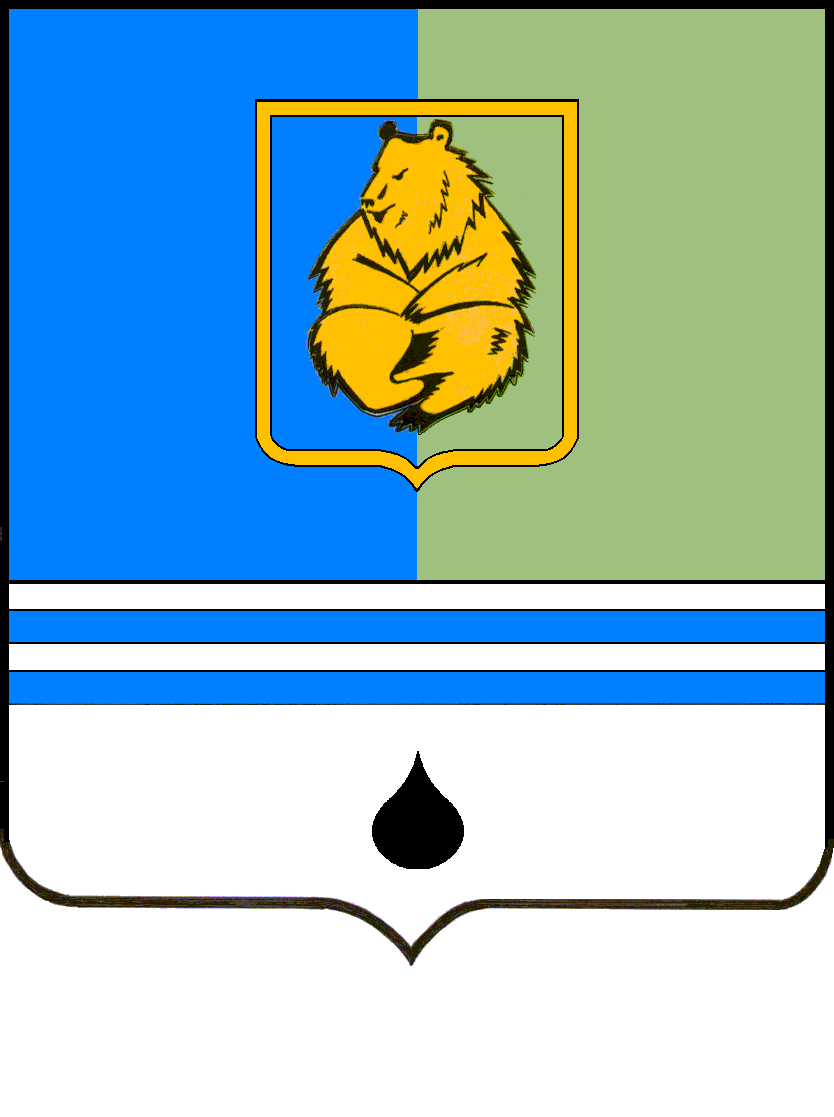 ПОСТАНОВЛЕНИЕАДМИНИСТРАЦИИ ГОРОДА КОГАЛЫМАХанты-Мансийского автономного округа - ЮгрыПОСТАНОВЛЕНИЕАДМИНИСТРАЦИИ ГОРОДА КОГАЛЫМАХанты-Мансийского автономного округа - ЮгрыПОСТАНОВЛЕНИЕАДМИНИСТРАЦИИ ГОРОДА КОГАЛЫМАХанты-Мансийского автономного округа - ЮгрыПОСТАНОВЛЕНИЕАДМИНИСТРАЦИИ ГОРОДА КОГАЛЫМАХанты-Мансийского автономного округа - Югрыот [Дата документа]от [Дата документа]№ [Номер документа]№ [Номер документа]«Целевые показатели муниципальной программы№ п/пНаименование целевого показателяДокумент-основаниеЗначение показателя по годамЗначение показателя по годамЗначение показателя по годамЗначение показателя по годамЗначение показателя по годамЗначение показателя по годамНа момент окончания реализации муниципальной программыОтветственный исполнитель/ соисполнитель за достижение показателя«Целевые показатели муниципальной программы№ п/пНаименование целевого показателяДокумент-основаниеБазовое значение20242025202620272028На момент окончания реализации муниципальной программыОтветственный исполнитель/ соисполнитель за достижение показателя«Целевые показатели муниципальной программыII.Обеспечение выполнения работ по перевозке пассажиров по городским маршрутам, кол-во маршрутовУстав Муниципального казённого учреждения «Управление капитального строительства и жилищно-коммунального комплекса города Когалыма», утвержденного приказом комитета по управлению муниципальным имуществом Администрации города Когалыма от 27.04.2023 №174-И8777777МКУ «УКС и ЖКК г.Когалыма»Целевые показатели муниципальной программыIII.Прирост протяженности автомобильных дорог общего пользования местного значения, соответствующих нормативным требованиям к транспортно-эксплуатационным показателям, в результате капитального ремонта и ремонта автомобильных дорог, км.Устав Муниципального казённого учреждения «Управление капитального строительства и жилищно-коммунального комплекса города Когалыма», утвержденного приказом комитета по управлению муниципальным имуществом Администрации города Когалыма от 27.04.2023 №174-И3,0271,572,00,00,00,03,57МКУ «УКС и ЖКК г.Когалыма»».«Параметры финансового обеспечения муниципальной программы».от [Дата документа] № [Номер документа]Номер структурного элемента (основного мероприятия)Структурный элемент (основное мероприятие) муниципальной программыОтветственный исполнитель/   соисполнитель, учреждение, организацияИсточники финансированияФинансовые затраты на реализацию, тыс. рублейФинансовые затраты на реализацию, тыс. рублейФинансовые затраты на реализацию, тыс. рублейФинансовые затраты на реализацию, тыс. рублейФинансовые затраты на реализацию, тыс. рублейФинансовые затраты на реализацию, тыс. рублейНомер структурного элемента (основного мероприятия)Структурный элемент (основное мероприятие) муниципальной программыОтветственный исполнитель/   соисполнитель, учреждение, организацияИсточники финансированиявсегов том числев том числев том числев том числев том числеНомер структурного элемента (основного мероприятия)Структурный элемент (основное мероприятие) муниципальной программыОтветственный исполнитель/   соисполнитель, учреждение, организацияИсточники финансированиявсего 2024 год 2025 год 2026 год 2027 год 2028 год12345678910Цель - Развитие современной транспортной инфраструктуры, обеспечивающей повышение доступности и безопасности услуг транспортного комплекса для населения города КогалымаЦель - Развитие современной транспортной инфраструктуры, обеспечивающей повышение доступности и безопасности услуг транспортного комплекса для населения города КогалымаЦель - Развитие современной транспортной инфраструктуры, обеспечивающей повышение доступности и безопасности услуг транспортного комплекса для населения города КогалымаЦель - Развитие современной транспортной инфраструктуры, обеспечивающей повышение доступности и безопасности услуг транспортного комплекса для населения города КогалымаЦель - Развитие современной транспортной инфраструктуры, обеспечивающей повышение доступности и безопасности услуг транспортного комплекса для населения города КогалымаЦель - Развитие современной транспортной инфраструктуры, обеспечивающей повышение доступности и безопасности услуг транспортного комплекса для населения города КогалымаЦель - Развитие современной транспортной инфраструктуры, обеспечивающей повышение доступности и безопасности услуг транспортного комплекса для населения города КогалымаЦель - Развитие современной транспортной инфраструктуры, обеспечивающей повышение доступности и безопасности услуг транспортного комплекса для населения города КогалымаЦель - Развитие современной транспортной инфраструктуры, обеспечивающей повышение доступности и безопасности услуг транспортного комплекса для населения города КогалымаЦель - Развитие современной транспортной инфраструктуры, обеспечивающей повышение доступности и безопасности услуг транспортного комплекса для населения города КогалымаЗадача №1. Организация предоставления транспортных услуг населению и организация транспортного обслуживания населения в городе Когалыме.Задача №1. Организация предоставления транспортных услуг населению и организация транспортного обслуживания населения в городе Когалыме.Задача №1. Организация предоставления транспортных услуг населению и организация транспортного обслуживания населения в городе Когалыме.Задача №1. Организация предоставления транспортных услуг населению и организация транспортного обслуживания населения в городе Когалыме.Задача №1. Организация предоставления транспортных услуг населению и организация транспортного обслуживания населения в городе Когалыме.Задача №1. Организация предоставления транспортных услуг населению и организация транспортного обслуживания населения в городе Когалыме.Задача №1. Организация предоставления транспортных услуг населению и организация транспортного обслуживания населения в городе Когалыме.Задача №1. Организация предоставления транспортных услуг населению и организация транспортного обслуживания населения в городе Когалыме.Задача №1. Организация предоставления транспортных услуг населению и организация транспортного обслуживания населения в городе Когалыме.Задача №1. Организация предоставления транспортных услуг населению и организация транспортного обслуживания населения в городе Когалыме.Подпрограмма 1. «Автомобильный транспорт»Подпрограмма 1. «Автомобильный транспорт»Подпрограмма 1. «Автомобильный транспорт»Подпрограмма 1. «Автомобильный транспорт»Подпрограмма 1. «Автомобильный транспорт»Подпрограмма 1. «Автомобильный транспорт»Подпрограмма 1. «Автомобильный транспорт»Подпрограмма 1. «Автомобильный транспорт»Подпрограмма 1. «Автомобильный транспорт»Подпрограмма 1. «Автомобильный транспорт»Процессная частьПроцессная частьПроцессная частьПроцессная частьПроцессная частьПроцессная частьПроцессная частьПроцессная частьПроцессная частьПроцессная часть1.1.Организация пассажирских перевозок автомобильным транспортом общего пользования по городским маршрутам (I)МКУ «УКС и ЖКК г. Когалыма»всего205 674,9039 754,1041 480,2041 480,2041 480,2041 480,201.1.Организация пассажирских перевозок автомобильным транспортом общего пользования по городским маршрутам (I)МКУ «УКС и ЖКК г. Когалыма»федеральный бюджет0,000,00  0,00  0,00  0,00  0,00  1.1.Организация пассажирских перевозок автомобильным транспортом общего пользования по городским маршрутам (I)МКУ «УКС и ЖКК г. Когалыма»бюджет автономного округа0,000,00  0,00  0,00  0,00  0,00  1.1.Организация пассажирских перевозок автомобильным транспортом общего пользования по городским маршрутам (I)МКУ «УКС и ЖКК г. Когалыма»бюджет города Когалыма205 674,9039 754,1041 480,2041 480,2041 480,2041 480,201.1.Организация пассажирских перевозок автомобильным транспортом общего пользования по городским маршрутам (I)МКУ «УКС и ЖКК г. Когалыма»иные источники финансирования0,000,000,000,000,000,00Итого по подпрограмме №1Итого по подпрограмме №1Итого по подпрограмме №1всего205 674,9039 754,1041 480,2041 480,2041 480,2041 480,20Итого по подпрограмме №1Итого по подпрограмме №1Итого по подпрограмме №1федеральный бюджет0,000,000,000,000,000,00Итого по подпрограмме №1Итого по подпрограмме №1Итого по подпрограмме №1бюджет автономного округа0,000,000,000,000,000,00Итого по подпрограмме №1Итого по подпрограмме №1Итого по подпрограмме №1бюджет города Когалыма205 674,9039 754,1041 480,2041 480,2041 480,2041 480,20Итого по подпрограмме №1Итого по подпрограмме №1Итого по подпрограмме №1иные источники финансирования0,000,000,000,000,000,00В том числе:В том числе:В том числе:В том числе:В том числе:В том числе:В том числе:В том числе:В том числе:В том числе:Процессная часть подпрограммы №1Процессная часть подпрограммы №1Процессная часть подпрограммы №1всего205 674,9039 754,1041 480,2041 480,2041 480,2041 480,20Процессная часть подпрограммы №1Процессная часть подпрограммы №1Процессная часть подпрограммы №1федеральный бюджет0,000,000,000,000,000,00Процессная часть подпрограммы №1Процессная часть подпрограммы №1Процессная часть подпрограммы №1бюджет автономного округа0,000,000,000,000,000,00Процессная часть подпрограммы №1Процессная часть подпрограммы №1Процессная часть подпрограммы №1бюджет города Когалыма205 674,9039 754,1041 480,2041 480,2041 480,2041 480,20Процессная часть подпрограммы №1Процессная часть подпрограммы №1Процессная часть подпрограммы №1иные источники финансирования0,000,000,000,000,000,00Задача №2. Организация работ по строительству, реконструкции, капитальному ремонту и ремонту автомобильных дорог общего пользования местного значения в границах города Когалыма.
Задача №3. Организация дорожной деятельности в отношении автомобильных дорог местного значения в границах города Когалыма.Задача №2. Организация работ по строительству, реконструкции, капитальному ремонту и ремонту автомобильных дорог общего пользования местного значения в границах города Когалыма.
Задача №3. Организация дорожной деятельности в отношении автомобильных дорог местного значения в границах города Когалыма.Задача №2. Организация работ по строительству, реконструкции, капитальному ремонту и ремонту автомобильных дорог общего пользования местного значения в границах города Когалыма.
Задача №3. Организация дорожной деятельности в отношении автомобильных дорог местного значения в границах города Когалыма.Задача №2. Организация работ по строительству, реконструкции, капитальному ремонту и ремонту автомобильных дорог общего пользования местного значения в границах города Когалыма.
Задача №3. Организация дорожной деятельности в отношении автомобильных дорог местного значения в границах города Когалыма.Задача №2. Организация работ по строительству, реконструкции, капитальному ремонту и ремонту автомобильных дорог общего пользования местного значения в границах города Когалыма.
Задача №3. Организация дорожной деятельности в отношении автомобильных дорог местного значения в границах города Когалыма.Задача №2. Организация работ по строительству, реконструкции, капитальному ремонту и ремонту автомобильных дорог общего пользования местного значения в границах города Когалыма.
Задача №3. Организация дорожной деятельности в отношении автомобильных дорог местного значения в границах города Когалыма.Задача №2. Организация работ по строительству, реконструкции, капитальному ремонту и ремонту автомобильных дорог общего пользования местного значения в границах города Когалыма.
Задача №3. Организация дорожной деятельности в отношении автомобильных дорог местного значения в границах города Когалыма.Задача №2. Организация работ по строительству, реконструкции, капитальному ремонту и ремонту автомобильных дорог общего пользования местного значения в границах города Когалыма.
Задача №3. Организация дорожной деятельности в отношении автомобильных дорог местного значения в границах города Когалыма.Задача №2. Организация работ по строительству, реконструкции, капитальному ремонту и ремонту автомобильных дорог общего пользования местного значения в границах города Когалыма.
Задача №3. Организация дорожной деятельности в отношении автомобильных дорог местного значения в границах города Когалыма.Задача №2. Организация работ по строительству, реконструкции, капитальному ремонту и ремонту автомобильных дорог общего пользования местного значения в границах города Когалыма.
Задача №3. Организация дорожной деятельности в отношении автомобильных дорог местного значения в границах города Когалыма.Подпрограмма 2. «Дорожное хозяйство»Подпрограмма 2. «Дорожное хозяйство»Подпрограмма 2. «Дорожное хозяйство»Подпрограмма 2. «Дорожное хозяйство»Подпрограмма 2. «Дорожное хозяйство»Подпрограмма 2. «Дорожное хозяйство»Подпрограмма 2. «Дорожное хозяйство»Подпрограмма 2. «Дорожное хозяйство»Подпрограмма 2. «Дорожное хозяйство»Подпрограмма 2. «Дорожное хозяйство»Процессная частьПроцессная частьПроцессная частьПроцессная частьПроцессная частьПроцессная частьПроцессная частьПроцессная частьПроцессная частьПроцессная часть2.1.Строительство, реконструкция, капитальный ремонт и ремонт автомобильных дорог общего  пользования местного значения (II, 1, 2)МКУ «УКС и ЖКК г. Когалыма»всего477 418,33393 294,1341 673,2041 673,20388,90388,902.1.Строительство, реконструкция, капитальный ремонт и ремонт автомобильных дорог общего  пользования местного значения (II, 1, 2)МКУ «УКС и ЖКК г. Когалыма»федеральный бюджет0,000,000,000,000,000,002.1.Строительство, реконструкция, капитальный ремонт и ремонт автомобильных дорог общего  пользования местного значения (II, 1, 2)МКУ «УКС и ЖКК г. Когалыма»бюджет автономного округа210 752,10210 752,100,000,000,000,002.1.Строительство, реконструкция, капитальный ремонт и ремонт автомобильных дорог общего  пользования местного значения (II, 1, 2)МКУ «УКС и ЖКК г. Когалыма»бюджет города Когалыма120 811,4736 687,2741 673,2041 673,20388,90388,902.1.Строительство, реконструкция, капитальный ремонт и ремонт автомобильных дорог общего  пользования местного значения (II, 1, 2)МКУ «УКС и ЖКК г. Когалыма»иные источники финансирования145 854,76145 854,760,000,000,000,002.1.1.Ремонт, в том числе капитальный  автомобильных дорог общего пользования местного значения (в том числе проезды и устройство ливневой канализации) МКУ «УКС и ЖКК г.Когалыма»всего149 267,1066 698,5041 284,3041 284,300,000,002.1.1.Ремонт, в том числе капитальный  автомобильных дорог общего пользования местного значения (в том числе проезды и устройство ливневой канализации) МКУ «УКС и ЖКК г.Когалыма»федеральный бюджет0,000,000,000,000,000,002.1.1.Ремонт, в том числе капитальный  автомобильных дорог общего пользования местного значения (в том числе проезды и устройство ливневой канализации) МКУ «УКС и ЖКК г.Когалыма»бюджет автономного округа54 338,4054 338,400,000,000,000,002.1.1.Ремонт, в том числе капитальный  автомобильных дорог общего пользования местного значения (в том числе проезды и устройство ливневой канализации) МКУ «УКС и ЖКК г.Когалыма»бюджет города Когалыма94 928,7012 360,1041 284,3041 284,300,000,002.1.1.Ремонт, в том числе капитальный  автомобильных дорог общего пользования местного значения (в том числе проезды и устройство ливневой канализации) МКУ «УКС и ЖКК г.Когалыма»иные источники финансирования0,000,000,000,000,000,002.1.2.Проведение лабораторных исследований материалов, применяемых при ремонте автомобильных дорог, в том числе проведение инженерно-геодезических измеренийМКУ «УКС и ЖКК г.Когалыма»всего1 944,50388,90388,90388,90388,90388,902.1.2.Проведение лабораторных исследований материалов, применяемых при ремонте автомобильных дорог, в том числе проведение инженерно-геодезических измеренийМКУ «УКС и ЖКК г.Когалыма»федеральный бюджет0,000,000,000,000,000,002.1.2.Проведение лабораторных исследований материалов, применяемых при ремонте автомобильных дорог, в том числе проведение инженерно-геодезических измеренийМКУ «УКС и ЖКК г.Когалыма»бюджет автономного округа0,000,000,000,000,000,002.1.2.Проведение лабораторных исследований материалов, применяемых при ремонте автомобильных дорог, в том числе проведение инженерно-геодезических измеренийМКУ «УКС и ЖКК г.Когалыма»бюджет города Когалыма1 944,50388,90388,90388,90388,90388,902.1.2.Проведение лабораторных исследований материалов, применяемых при ремонте автомобильных дорог, в том числе проведение инженерно-геодезических измеренийМКУ «УКС и ЖКК г.Когалыма»иные источники финансирования0,000,000,000,000,000,002.1.3.Реконструкция развязки Восточной (проспект Нефтяников, улица Ноябрьская)МКУ «УКС и ЖКК г.Когалыма»всего319 932,06319 932,060,000,000,000,002.1.3.Реконструкция развязки Восточной (проспект Нефтяников, улица Ноябрьская)МКУ «УКС и ЖКК г.Когалыма»федеральный бюджет0,000,000,000,000,000,002.1.3.Реконструкция развязки Восточной (проспект Нефтяников, улица Ноябрьская)МКУ «УКС и ЖКК г.Когалыма»бюджет автономного округа156 413,70156 413,700,000,000,000,002.1.3.Реконструкция развязки Восточной (проспект Нефтяников, улица Ноябрьская)МКУ «УКС и ЖКК г.Когалыма»бюджет города Когалыма17 663,6017 663,600,000,000,000,002.1.3.Реконструкция развязки Восточной (проспект Нефтяников, улица Ноябрьская)МКУ «УКС и ЖКК г.Когалыма»иные источники финансирования145 854,76145 854,760,000,000,000,002.1.4.Капитальный ремонт объекта «Путепровод на км 0+468 автодороги Повховское шоссе в городе Когалыме»МКУ «УКС и ЖКК г.Когалыма»всего1 734,131 734,130,000,000,000,002.1.4.Капитальный ремонт объекта «Путепровод на км 0+468 автодороги Повховское шоссе в городе Когалыме»МКУ «УКС и ЖКК г.Когалыма»федеральный бюджет0,000,000,000,000,000,002.1.4.Капитальный ремонт объекта «Путепровод на км 0+468 автодороги Повховское шоссе в городе Когалыме»МКУ «УКС и ЖКК г.Когалыма»бюджет автономного округа0,000,000,000,000,000,002.1.4.Капитальный ремонт объекта «Путепровод на км 0+468 автодороги Повховское шоссе в городе Когалыме»МКУ «УКС и ЖКК г.Когалыма»бюджет города Когалыма1 734,131 734,130,000,000,000,002.1.4.Капитальный ремонт объекта «Путепровод на км 0+468 автодороги Повховское шоссе в городе Когалыме»МКУ «УКС и ЖКК г.Когалыма»иные источники финансирования0,000,000,000,000,000,002.1.5.Реконструкция участков автомобильных дорог улица Дорожников и улица Романтиков (в том числе ПИР)МКУ «УКС и ЖКК г.Когалыма»всего4 540,544 540,540,000,000,000,002.1.5.Реконструкция участков автомобильных дорог улица Дорожников и улица Романтиков (в том числе ПИР)МКУ «УКС и ЖКК г.Когалыма»федеральный бюджет0,000,000,000,000,000,002.1.5.Реконструкция участков автомобильных дорог улица Дорожников и улица Романтиков (в том числе ПИР)МКУ «УКС и ЖКК г.Когалыма»бюджет автономного округа0,000,000,000,000,000,002.1.5.Реконструкция участков автомобильных дорог улица Дорожников и улица Романтиков (в том числе ПИР)МКУ «УКС и ЖКК г.Когалыма»бюджет города Когалыма4 540,544 540,540,000,000,000,002.1.5.Реконструкция участков автомобильных дорог улица Дорожников и улица Романтиков (в том числе ПИР)МКУ «УКС и ЖКК г.Когалыма»иные источники финансирования0,000,000,000,000,000,002.2.Обеспечение функционирования сети автомобильных дорог общего пользования местного значения  (3, 4, 5)МКУ «УКС и ЖКК г. Когалыма»/МБУ «КСАТ»всего1 035 748,50230 131,70203 442,70200 724,70200 724,70200 724,702.2.Обеспечение функционирования сети автомобильных дорог общего пользования местного значения  (3, 4, 5)МКУ «УКС и ЖКК г. Когалыма»/МБУ «КСАТ»федеральный бюджет0,000,000,000,000,000,002.2.Обеспечение функционирования сети автомобильных дорог общего пользования местного значения  (3, 4, 5)МКУ «УКС и ЖКК г. Когалыма»/МБУ «КСАТ»бюджет автономного округа0,000,000,000,000,000,002.2.Обеспечение функционирования сети автомобильных дорог общего пользования местного значения  (3, 4, 5)МКУ «УКС и ЖКК г. Когалыма»/МБУ «КСАТ»бюджет города Когалыма1 035 748,50230 131,70203 442,70200 724,70200 724,70200 724,702.2.Обеспечение функционирования сети автомобильных дорог общего пользования местного значения  (3, 4, 5)МКУ «УКС и ЖКК г. Когалыма»/МБУ «КСАТ»иные внебюджетные источники0,000,000,000,000,000,002.2.1.Содержание и ремонт автомобильных дорог местного значения в границах города Когалыма, в том числе нанесение и восстановление дорожной разметки на проезжей части улиц городаМБУ «КСАТ»всего993 371,30215 661,20196 506,00193 734,70193 734,70193 734,702.2.1.Содержание и ремонт автомобильных дорог местного значения в границах города Когалыма, в том числе нанесение и восстановление дорожной разметки на проезжей части улиц городаМБУ «КСАТ»федеральный бюджет0,000,000,000,000,000,002.2.1.Содержание и ремонт автомобильных дорог местного значения в границах города Когалыма, в том числе нанесение и восстановление дорожной разметки на проезжей части улиц городаМБУ «КСАТ»бюджет автономного округа0,000,000,000,000,000,002.2.1.Содержание и ремонт автомобильных дорог местного значения в границах города Когалыма, в том числе нанесение и восстановление дорожной разметки на проезжей части улиц городаМБУ «КСАТ»бюджет города Когалыма993 371,30215 661,20196 506,00193 734,70193 734,70193 734,702.2.1.Содержание и ремонт автомобильных дорог местного значения в границах города Когалыма, в том числе нанесение и восстановление дорожной разметки на проезжей части улиц городаМБУ «КСАТ»иные источники финансирования0,000,000,000,000,000,002.2.1.1.Выполнение муниципальной работы «Выполнение работ в области
использования автомобильных дорог»МБУ «КСАТ»всего970 731,58196 316,28193 211,20193 734,70193 734,70193 734,702.2.1.1.Выполнение муниципальной работы «Выполнение работ в области
использования автомобильных дорог»МБУ «КСАТ»федеральный бюджет0,000,000,000,000,000,002.2.1.1.Выполнение муниципальной работы «Выполнение работ в области
использования автомобильных дорог»МБУ «КСАТ»бюджет автономного округа0,000,000,000,000,000,002.2.1.1.Выполнение муниципальной работы «Выполнение работ в области
использования автомобильных дорог»МБУ «КСАТ»бюджет города Когалыма970 731,58196 316,28193 211,20193 734,70193 734,70193 734,702.2.1.1.Выполнение муниципальной работы «Выполнение работ в области
использования автомобильных дорог»МБУ «КСАТ»иные источники финансирования0,000,000,000,000,000,002.2.1.2.Приобретение специализированной техники для выполнения муниципальной работы «Выполнение работ в области использования автомобильных дорог» (в том числе на условиях лизинга)МБУ «КСАТ»всего22 639,7219 344,923 294,800,000,000,002.2.1.2.Приобретение специализированной техники для выполнения муниципальной работы «Выполнение работ в области использования автомобильных дорог» (в том числе на условиях лизинга)МБУ «КСАТ»федеральный бюджет0,000,000,000,000,000,002.2.1.2.Приобретение специализированной техники для выполнения муниципальной работы «Выполнение работ в области использования автомобильных дорог» (в том числе на условиях лизинга)МБУ «КСАТ»бюджет автономного округа0,000,000,000,000,000,002.2.1.2.Приобретение специализированной техники для выполнения муниципальной работы «Выполнение работ в области использования автомобильных дорог» (в том числе на условиях лизинга)МБУ «КСАТ»бюджет города Когалыма22 639,7219 344,923 294,800,000,000,002.2.1.2.Приобретение специализированной техники для выполнения муниципальной работы «Выполнение работ в области использования автомобильных дорог» (в том числе на условиях лизинга)МБУ «КСАТ»иные источники финансирования0,000,000,000,000,000,002.2.2.Техническое обслуживание электрооборудования светофорных объектов (в том числе обеспечение электроэнергией) МКУ «УКС и ЖКК г. Когалыма»всего30 667,606 062,306 112,106 164,406 164,406 164,402.2.2.Техническое обслуживание электрооборудования светофорных объектов (в том числе обеспечение электроэнергией) МКУ «УКС и ЖКК г. Когалыма»федеральный бюджет0,000,000,000,000,000,002.2.2.Техническое обслуживание электрооборудования светофорных объектов (в том числе обеспечение электроэнергией) МКУ «УКС и ЖКК г. Когалыма»бюджет автономного округа0,000,000,000,000,000,002.2.2.Техническое обслуживание электрооборудования светофорных объектов (в том числе обеспечение электроэнергией) МКУ «УКС и ЖКК г. Когалыма»бюджет города Когалыма30 667,606 062,306 112,106 164,406 164,406 164,402.2.2.Техническое обслуживание электрооборудования светофорных объектов (в том числе обеспечение электроэнергией) МКУ «УКС и ЖКК г. Когалыма»иные источники финансирования0,000,000,000,000,000,002.2.3.Приобретение, монтаж, ремонт и техническое обслуживание информационных табло МКУ «УКС и ЖКК г.Когалыма»всего4 069,00767,60824,60825,60825,60825,602.2.3.Приобретение, монтаж, ремонт и техническое обслуживание информационных табло МКУ «УКС и ЖКК г.Когалыма»федеральный бюджет0,000,000,000,000,000,002.2.3.Приобретение, монтаж, ремонт и техническое обслуживание информационных табло МКУ «УКС и ЖКК г.Когалыма»бюджет автономного округа0,000,000,000,000,000,002.2.3.Приобретение, монтаж, ремонт и техническое обслуживание информационных табло МКУ «УКС и ЖКК г.Когалыма»бюджет города Когалыма4 069,00767,60824,60825,60825,60825,602.2.3.Приобретение, монтаж, ремонт и техническое обслуживание информационных табло МКУ «УКС и ЖКК г.Когалыма»иные источники финансирования0,000,000,000,000,000,002.2.4.Перенос кабелей светофорного объекта, расположенного на пересечении улиц Мира - Молодежная в подземную канализациюМКУ «УКС и ЖКК г.Когалыма»всего7 140,607 140,600,000,000,000,002.2.4.Перенос кабелей светофорного объекта, расположенного на пересечении улиц Мира - Молодежная в подземную канализациюМКУ «УКС и ЖКК г.Когалыма»федеральный бюджет0,000,000,000,000,000,002.2.4.Перенос кабелей светофорного объекта, расположенного на пересечении улиц Мира - Молодежная в подземную канализациюМКУ «УКС и ЖКК г.Когалыма»бюджет автономного округа0,000,000,000,000,000,002.2.4.Перенос кабелей светофорного объекта, расположенного на пересечении улиц Мира - Молодежная в подземную канализациюМКУ «УКС и ЖКК г.Когалыма»бюджет города Когалыма7 140,607 140,600,000,000,000,002.2.4.Перенос кабелей светофорного объекта, расположенного на пересечении улиц Мира - Молодежная в подземную канализациюМКУ «УКС и ЖКК г.Когалыма»иные источники финансирования0,000,000,000,000,000,002.2.5.Проведение мониторинга дорожного движенияМКУ «УКС и ЖКК г.Когалыма»всего500,00500,000,000,000,000,002.2.5.Проведение мониторинга дорожного движенияМКУ «УКС и ЖКК г.Когалыма»федеральный бюджет0,000,000,000,000,000,002.2.5.Проведение мониторинга дорожного движенияМКУ «УКС и ЖКК г.Когалыма»бюджет автономного округа0,000,000,000,000,000,002.2.5.Проведение мониторинга дорожного движенияМКУ «УКС и ЖКК г.Когалыма»бюджет города Когалыма500,00500,000,000,000,000,002.2.5.Проведение мониторинга дорожного движенияМКУ «УКС и ЖКК г.Когалыма»иные источники финансирования0,000,000,000,000,000,002.3.Строительство, реконструкция, капитальный ремонт, ремонт сетей наружного освещения автомобильных дорог общего пользования местного значения (6)МКУ «УКС и ЖКК г.Когалыма»всего7 367,807 367,800,000,000,000,002.3.Строительство, реконструкция, капитальный ремонт, ремонт сетей наружного освещения автомобильных дорог общего пользования местного значения (6)МКУ «УКС и ЖКК г.Когалыма»федеральный бюджет0,000,000,000,000,000,002.3.Строительство, реконструкция, капитальный ремонт, ремонт сетей наружного освещения автомобильных дорог общего пользования местного значения (6)МКУ «УКС и ЖКК г.Когалыма»бюджет автономного округа0,000,000,000,000,000,002.3.Строительство, реконструкция, капитальный ремонт, ремонт сетей наружного освещения автомобильных дорог общего пользования местного значения (6)МКУ «УКС и ЖКК г.Когалыма»бюджет города Когалыма7 367,807 367,800,000,000,000,002.3.Строительство, реконструкция, капитальный ремонт, ремонт сетей наружного освещения автомобильных дорог общего пользования местного значения (6)МКУ «УКС и ЖКК г.Когалыма»иные источники финансирования0,000,000,000,000,000,002.3.1.Строительство сетей наружного освещения автомобильной дороги по проспекту Нефтяников (от улицы Ноябрьская до путепровода) города КогалымаМКУ «УКС и ЖКК г.Когалыма»всего7 367,807 367,800,000,000,000,002.3.1.Строительство сетей наружного освещения автомобильной дороги по проспекту Нефтяников (от улицы Ноябрьская до путепровода) города КогалымаМКУ «УКС и ЖКК г.Когалыма»федеральный бюджет0,000,000,000,000,000,002.3.1.Строительство сетей наружного освещения автомобильной дороги по проспекту Нефтяников (от улицы Ноябрьская до путепровода) города КогалымаМКУ «УКС и ЖКК г.Когалыма»бюджет автономного округа0,000,000,000,000,000,002.3.1.Строительство сетей наружного освещения автомобильной дороги по проспекту Нефтяников (от улицы Ноябрьская до путепровода) города КогалымаМКУ «УКС и ЖКК г.Когалыма»бюджет города Когалыма7 367,807 367,800,000,000,000,002.3.1.Строительство сетей наружного освещения автомобильной дороги по проспекту Нефтяников (от улицы Ноябрьская до путепровода) города КогалымаМКУ «УКС и ЖКК г.Когалыма»иные источники финансирования0,000,000,000,000,000,00Итого по подпрограмме №2Итого по подпрограмме №2Итого по подпрограмме №2всего1 520 534,63630 793,63245 115,90242 397,90201 113,60201 113,60Итого по подпрограмме №2Итого по подпрограмме №2Итого по подпрограмме №2федеральный бюджет0,000,000,000,000,000,00Итого по подпрограмме №2Итого по подпрограмме №2Итого по подпрограмме №2бюджет автономного округа210 752,10210 752,100,000,000,000,00Итого по подпрограмме №2Итого по подпрограмме №2Итого по подпрограмме №2бюджет города Когалыма1 163 927,77274 186,77245 115,90242 397,90201 113,60201 113,60Итого по подпрограмме №2Итого по подпрограмме №2Итого по подпрограмме №2иные источники финансирования145 854,76145 854,760,000,000,000,00В том числе:В том числе:В том числе:В том числе:В том числе:В том числе:В том числе:В том числе:В том числе:В том числе:Процессная часть подпрограммы №2Процессная часть подпрограммы №2Процессная часть подпрограммы №2всего1 520 534,63630 793,63245 115,90242 397,90201 113,60201 113,60Процессная часть подпрограммы №2Процессная часть подпрограммы №2Процессная часть подпрограммы №2федеральный бюджет0,000,000,000,000,000,00Процессная часть подпрограммы №2Процессная часть подпрограммы №2Процессная часть подпрограммы №2бюджет автономного округа210 752,10210 752,100,000,000,000,00Процессная часть подпрограммы №2Процессная часть подпрограммы №2Процессная часть подпрограммы №2бюджет города Когалыма1 163 927,77274 186,77245 115,90242 397,90201 113,60201 113,60Процессная часть подпрограммы №2Процессная часть подпрограммы №2Процессная часть подпрограммы №2иные источники финансирования145 854,76145 854,760,000,000,000,00Задача №4. Повышение уровня безопасности автомобильных дорог общего пользования местного значения города Когалыма.Задача №4. Повышение уровня безопасности автомобильных дорог общего пользования местного значения города Когалыма.Задача №4. Повышение уровня безопасности автомобильных дорог общего пользования местного значения города Когалыма.Задача №4. Повышение уровня безопасности автомобильных дорог общего пользования местного значения города Когалыма.Задача №4. Повышение уровня безопасности автомобильных дорог общего пользования местного значения города Когалыма.Задача №4. Повышение уровня безопасности автомобильных дорог общего пользования местного значения города Когалыма.Задача №4. Повышение уровня безопасности автомобильных дорог общего пользования местного значения города Когалыма.Задача №4. Повышение уровня безопасности автомобильных дорог общего пользования местного значения города Когалыма.Задача №4. Повышение уровня безопасности автомобильных дорог общего пользования местного значения города Когалыма.Задача №4. Повышение уровня безопасности автомобильных дорог общего пользования местного значения города Когалыма.Подпрограмма 3. «Безопасность дорожного движения»Подпрограмма 3. «Безопасность дорожного движения»Подпрограмма 3. «Безопасность дорожного движения»Подпрограмма 3. «Безопасность дорожного движения»Подпрограмма 3. «Безопасность дорожного движения»Подпрограмма 3. «Безопасность дорожного движения»Подпрограмма 3. «Безопасность дорожного движения»Подпрограмма 3. «Безопасность дорожного движения»Подпрограмма 3. «Безопасность дорожного движения»Подпрограмма 3. «Безопасность дорожного движения»Процессная частьПроцессная частьПроцессная частьПроцессная частьПроцессная частьПроцессная частьПроцессная частьПроцессная частьПроцессная частьПроцессная часть3.1.Внедрение автоматизированных и роботизированных технологий организации дорожного движения и контроля за соблюдением правил дорожного движения (7, 8)МКУ «ЕДДС г. Когалыма»/МКУ «УКС и ЖКК г.Когалыма»всего34 168,809 358,206 191,706 206,306 206,306 206,303.1.Внедрение автоматизированных и роботизированных технологий организации дорожного движения и контроля за соблюдением правил дорожного движения (7, 8)МКУ «ЕДДС г. Когалыма»/МКУ «УКС и ЖКК г.Когалыма»федеральный бюджет0,000,000,000,000,000,003.1.Внедрение автоматизированных и роботизированных технологий организации дорожного движения и контроля за соблюдением правил дорожного движения (7, 8)МКУ «ЕДДС г. Когалыма»/МКУ «УКС и ЖКК г.Когалыма»бюджет автономного округа0,000,000,000,000,000,003.1.Внедрение автоматизированных и роботизированных технологий организации дорожного движения и контроля за соблюдением правил дорожного движения (7, 8)МКУ «ЕДДС г. Когалыма»/МКУ «УКС и ЖКК г.Когалыма»бюджет города Когалыма34 168,809 358,206 191,706 206,306 206,306 206,303.1.Внедрение автоматизированных и роботизированных технологий организации дорожного движения и контроля за соблюдением правил дорожного движения (7, 8)МКУ «ЕДДС г. Когалыма»/МКУ «УКС и ЖКК г.Когалыма»иные источники финансирования0,000,000,000,000,000,003.1.1.Обеспечение бесперебойного функционирования системы фотовидеофиксацииМКУ «ЕДДС г. Когалыма»всего30 988,306 177,706 191,706 206,306 206,306 206,303.1.1.Обеспечение бесперебойного функционирования системы фотовидеофиксацииМКУ «ЕДДС г. Когалыма»федеральный бюджет0,000,000,000,000,000,003.1.1.Обеспечение бесперебойного функционирования системы фотовидеофиксацииМКУ «ЕДДС г. Когалыма»бюджет автономного округа0,000,000,000,000,000,003.1.1.Обеспечение бесперебойного функционирования системы фотовидеофиксацииМКУ «ЕДДС г. Когалыма»бюджет города Когалыма30 988,306 177,706 191,706 206,306 206,306 206,303.1.1.Обеспечение бесперебойного функционирования системы фотовидеофиксацииМКУ «ЕДДС г. Когалыма»иные источники финансирования0,000,000,000,000,000,003.1.2.Монтаж системы автоматической фотовидеофиксации нарушений правил дорожного движения на участке автомобильной дороги от пересечения улицы Дружбы народов - проспекта Нефтяников до путепровода автодороги Повховское шоссе в городе КогалымеМКУ «УКС и ЖКК г.Когалыма»всего3 180,503 180,500,000,000,000,003.1.2.Монтаж системы автоматической фотовидеофиксации нарушений правил дорожного движения на участке автомобильной дороги от пересечения улицы Дружбы народов - проспекта Нефтяников до путепровода автодороги Повховское шоссе в городе КогалымеМКУ «УКС и ЖКК г.Когалыма»федеральный бюджет0,000,000,000,000,000,003.1.2.Монтаж системы автоматической фотовидеофиксации нарушений правил дорожного движения на участке автомобильной дороги от пересечения улицы Дружбы народов - проспекта Нефтяников до путепровода автодороги Повховское шоссе в городе КогалымеМКУ «УКС и ЖКК г.Когалыма»бюджет автономного округа0,000,000,000,000,000,003.1.2.Монтаж системы автоматической фотовидеофиксации нарушений правил дорожного движения на участке автомобильной дороги от пересечения улицы Дружбы народов - проспекта Нефтяников до путепровода автодороги Повховское шоссе в городе КогалымеМКУ «УКС и ЖКК г.Когалыма»бюджет города Когалыма3 180,503 180,500,000,000,000,003.1.2.Монтаж системы автоматической фотовидеофиксации нарушений правил дорожного движения на участке автомобильной дороги от пересечения улицы Дружбы народов - проспекта Нефтяников до путепровода автодороги Повховское шоссе в городе КогалымеМКУ «УКС и ЖКК г.Когалыма»иные источники финансирования0,000,000,000,000,000,00Итого по подпрограмме №3Итого по подпрограмме №3Итого по подпрограмме №3всего34 168,809 358,206 191,706 206,306 206,306 206,30Итого по подпрограмме №3Итого по подпрограмме №3Итого по подпрограмме №3федеральный бюджет0,000,000,000,000,000,00Итого по подпрограмме №3Итого по подпрограмме №3Итого по подпрограмме №3бюджет автономного округа0,000,000,000,000,000,00Итого по подпрограмме №3Итого по подпрограмме №3Итого по подпрограмме №3бюджет города Когалыма34 168,809 358,206 191,706 206,306 206,306 206,30Итого по подпрограмме №3Итого по подпрограмме №3Итого по подпрограмме №3иные источники финансирования0,000,000,000,000,000,00В том числе:В том числе:В том числе:В том числе:В том числе:В том числе:В том числе:В том числе:В том числе:В том числе:Процессная часть подпрограммы №3Процессная часть подпрограммы №3Процессная часть подпрограммы №3всего34 168,809 358,206 191,706 206,306 206,306 206,30Процессная часть подпрограммы №3Процессная часть подпрограммы №3Процессная часть подпрограммы №3федеральный бюджет0,000,000,000,000,000,00Процессная часть подпрограммы №3Процессная часть подпрограммы №3Процессная часть подпрограммы №3бюджет автономного округа0,000,000,000,000,000,00Процессная часть подпрограммы №3Процессная часть подпрограммы №3Процессная часть подпрограммы №3бюджет города Когалыма34 168,809 358,206 191,706 206,306 206,306 206,30Процессная часть подпрограммы №3Процессная часть подпрограммы №3Процессная часть подпрограммы №3иные источники финансирования0,000,000,000,000,000,00Процессная часть в целом по муниципальной программе:Процессная часть в целом по муниципальной программе:Процессная часть в целом по муниципальной программе:всего1 760 378,33679 905,93292 787,80290 084,40248 800,10248 800,10Процессная часть в целом по муниципальной программе:Процессная часть в целом по муниципальной программе:Процессная часть в целом по муниципальной программе:федеральный бюджет0,000,000,000,000,000,00Процессная часть в целом по муниципальной программе:Процессная часть в целом по муниципальной программе:Процессная часть в целом по муниципальной программе:бюджет автономного округа210 752,10210 752,100,000,000,000,00Процессная часть в целом по муниципальной программе:Процессная часть в целом по муниципальной программе:Процессная часть в целом по муниципальной программе:бюджет города Когалыма1 403 771,47323 299,07292 787,80290 084,40248 800,10248 800,10Процессная часть в целом по муниципальной программе:Процессная часть в целом по муниципальной программе:Процессная часть в целом по муниципальной программе:иные источники финансирования145 854,76145 854,760,000,000,000,00Всего по муниципальной программе:Всего по муниципальной программе:Всего по муниципальной программе:всего1 760 378,33679 905,93292 787,80290 084,40248 800,10248 800,10Всего по муниципальной программе:Всего по муниципальной программе:Всего по муниципальной программе:федеральный бюджет0,000,000,000,000,000,00Всего по муниципальной программе:Всего по муниципальной программе:Всего по муниципальной программе:бюджет автономного округа210 752,10210 752,100,000,000,000,00Всего по муниципальной программе:Всего по муниципальной программе:Всего по муниципальной программе:бюджет города Когалыма1 403 771,47323 299,07292 787,80290 084,40248 800,10248 800,10Всего по муниципальной программе:Всего по муниципальной программе:Всего по муниципальной программе:иные источники финансирования145 854,76145 854,760,000,000,000,00В том числе:В том числе:В том числе:В том числе:В том числе:В том числе:В том числе:В том числе:В том числе:В том числе:Инвестиции в объекты муниципальной собственностиИнвестиции в объекты муниципальной собственностиИнвестиции в объекты муниципальной собственностивсего319 932,06319 932,060,000,000,000,00Инвестиции в объекты муниципальной собственностиИнвестиции в объекты муниципальной собственностиИнвестиции в объекты муниципальной собственностифедеральный бюджет0,000,000,000,000,000,00Инвестиции в объекты муниципальной собственностиИнвестиции в объекты муниципальной собственностиИнвестиции в объекты муниципальной собственностибюджет автономного округа156 413,70156 413,700,000,000,000,00Инвестиции в объекты муниципальной собственностиИнвестиции в объекты муниципальной собственностиИнвестиции в объекты муниципальной собственностибюджет города Когалыма17 663,6017 663,600,000,000,000,00Инвестиции в объекты муниципальной собственностиИнвестиции в объекты муниципальной собственностиИнвестиции в объекты муниципальной собственностииные источники финансирования145 854,76145 854,760,000,000,000,00Прочие расходыПрочие расходыПрочие расходывсего1 440 446,27359 973,87292 787,80290 084,40248 800,10248 800,10Прочие расходыПрочие расходыПрочие расходыфедеральный бюджет0,000,000,000,000,000,00Прочие расходыПрочие расходыПрочие расходыбюджет автономного округа54 338,4054 338,400,000,000,000,00Прочие расходыПрочие расходыПрочие расходыбюджет города Когалыма1 386 107,87305 635,47292 787,80290 084,40248 800,10248 800,10Прочие расходыПрочие расходыПрочие расходыиные источники финансирования0,000,000,000,000,000,00В том числе:В том числе:В том числе:В том числе:В том числе:В том числе:В том числе:В том числе:В том числе:В том числе:Ответственный исполнитель 
(МКУ «УКС И ЖКК города Когалыма»)Ответственный исполнитель 
(МКУ «УКС И ЖКК города Когалыма»)Ответственный исполнитель 
(МКУ «УКС И ЖКК города Когалыма»)всего736 018,73458 067,0390 090,1090 143,4048 859,1048 859,10Ответственный исполнитель 
(МКУ «УКС И ЖКК города Когалыма»)Ответственный исполнитель 
(МКУ «УКС И ЖКК города Когалыма»)Ответственный исполнитель 
(МКУ «УКС И ЖКК города Когалыма»)федеральный бюджет0,000,000,000,000,000,00Ответственный исполнитель 
(МКУ «УКС И ЖКК города Когалыма»)Ответственный исполнитель 
(МКУ «УКС И ЖКК города Когалыма»)Ответственный исполнитель 
(МКУ «УКС И ЖКК города Когалыма»)бюджет автономного округа210 752,10210 752,100,000,000,000,00Ответственный исполнитель 
(МКУ «УКС И ЖКК города Когалыма»)Ответственный исполнитель 
(МКУ «УКС И ЖКК города Когалыма»)Ответственный исполнитель 
(МКУ «УКС И ЖКК города Когалыма»)бюджет города Когалыма379 411,87101 460,1790 090,1090 143,4048 859,1048 859,10Ответственный исполнитель 
(МКУ «УКС И ЖКК города Когалыма»)Ответственный исполнитель 
(МКУ «УКС И ЖКК города Когалыма»)Ответственный исполнитель 
(МКУ «УКС И ЖКК города Когалыма»)иные источники финансирования145 854,76145 854,760,000,000,000,00Соисполнитель 1
 (МБУ «КСАТ»)Соисполнитель 1
 (МБУ «КСАТ»)Соисполнитель 1
 (МБУ «КСАТ»)всего993 371,30215 661,20196 506,00193 734,70193 734,70193 734,70Соисполнитель 1
 (МБУ «КСАТ»)Соисполнитель 1
 (МБУ «КСАТ»)Соисполнитель 1
 (МБУ «КСАТ»)федеральный бюджет0,000,000,000,000,000,00Соисполнитель 1
 (МБУ «КСАТ»)Соисполнитель 1
 (МБУ «КСАТ»)Соисполнитель 1
 (МБУ «КСАТ»)бюджет автономного округа0,000,000,000,000,000,00Соисполнитель 1
 (МБУ «КСАТ»)Соисполнитель 1
 (МБУ «КСАТ»)Соисполнитель 1
 (МБУ «КСАТ»)бюджет города Когалыма993 371,30215 661,20196 506,00193 734,70193 734,70193 734,70Соисполнитель 1
 (МБУ «КСАТ»)Соисполнитель 1
 (МБУ «КСАТ»)Соисполнитель 1
 (МБУ «КСАТ»)иные источники финансирования0,000,000,000,000,000,00Соисполнитель 2
(МКУ «ЕДДС г. Когалыма»)Соисполнитель 2
(МКУ «ЕДДС г. Когалыма»)Соисполнитель 2
(МКУ «ЕДДС г. Когалыма»)всего30 988,306 177,706 191,706 206,306 206,306 206,30Соисполнитель 2
(МКУ «ЕДДС г. Когалыма»)Соисполнитель 2
(МКУ «ЕДДС г. Когалыма»)Соисполнитель 2
(МКУ «ЕДДС г. Когалыма»)федеральный бюджет0,000,000,000,000,000,00Соисполнитель 2
(МКУ «ЕДДС г. Когалыма»)Соисполнитель 2
(МКУ «ЕДДС г. Когалыма»)Соисполнитель 2
(МКУ «ЕДДС г. Когалыма»)бюджет автономного округа0,000,000,000,000,000,00Соисполнитель 2
(МКУ «ЕДДС г. Когалыма»)Соисполнитель 2
(МКУ «ЕДДС г. Когалыма»)Соисполнитель 2
(МКУ «ЕДДС г. Когалыма»)бюджет города Когалыма30 988,306 177,706 191,706 206,306 206,306 206,30Соисполнитель 2
(МКУ «ЕДДС г. Когалыма»)Соисполнитель 2
(МКУ «ЕДДС г. Когалыма»)Соисполнитель 2
(МКУ «ЕДДС г. Когалыма»)иные источники финансирования0,000,000,000,000,000,00от [Дата документа] № [Номер документа]№ структурного элемента (основного мероприятия)Наименование структурного элемента (основного мероприятия)Направления расходов структурного элемента (основного мероприятия)Наименование порядка, номер приложения (при наличии)1234Цель - Развитие современной транспортной инфраструктуры, обеспечивающей повышение доступности и безопасности услуг транспортного комплекса для населения города КогалымаЦель - Развитие современной транспортной инфраструктуры, обеспечивающей повышение доступности и безопасности услуг транспортного комплекса для населения города КогалымаЦель - Развитие современной транспортной инфраструктуры, обеспечивающей повышение доступности и безопасности услуг транспортного комплекса для населения города КогалымаЦель - Развитие современной транспортной инфраструктуры, обеспечивающей повышение доступности и безопасности услуг транспортного комплекса для населения города КогалымаЗадача №1. Организация предоставления транспортных услуг населению и организация транспортного обслуживания населения в городе КогалымеЗадача №1. Организация предоставления транспортных услуг населению и организация транспортного обслуживания населения в городе КогалымеЗадача №1. Организация предоставления транспортных услуг населению и организация транспортного обслуживания населения в городе КогалымеЗадача №1. Организация предоставления транспортных услуг населению и организация транспортного обслуживания населения в городе КогалымеПодпрограмма 1 «Автомобильный транспорт»Подпрограмма 1 «Автомобильный транспорт»Подпрограмма 1 «Автомобильный транспорт»Подпрограмма 1 «Автомобильный транспорт»1.1.Организация пассажирских перевозок автомобильным транспортом общего пользования по городским маршрутамОрганизация пассажирских перевозок автомобильным транспортом общего пользования по городским маршрутамПостановление Администрации города Когалыма от 27.10.2016 №2599 «Об организации регулярных перевозок пассажиров и багажа автомобильным транспортом на территории города Когалыма» Задача №2. Организация работ по строительству, реконструкции, капитальному ремонту и ремонту автомобильных дорог общего пользования местного значения в границах города Когалыма.                                                                                                                                                                                                                                                                                                                                                     Задача №3. Организация дорожной деятельности в отношении автомобильных дорог местного значения в границах города Когалыма.Задача №2. Организация работ по строительству, реконструкции, капитальному ремонту и ремонту автомобильных дорог общего пользования местного значения в границах города Когалыма.                                                                                                                                                                                                                                                                                                                                                     Задача №3. Организация дорожной деятельности в отношении автомобильных дорог местного значения в границах города Когалыма.Задача №2. Организация работ по строительству, реконструкции, капитальному ремонту и ремонту автомобильных дорог общего пользования местного значения в границах города Когалыма.                                                                                                                                                                                                                                                                                                                                                     Задача №3. Организация дорожной деятельности в отношении автомобильных дорог местного значения в границах города Когалыма.Задача №2. Организация работ по строительству, реконструкции, капитальному ремонту и ремонту автомобильных дорог общего пользования местного значения в границах города Когалыма.                                                                                                                                                                                                                                                                                                                                                     Задача №3. Организация дорожной деятельности в отношении автомобильных дорог местного значения в границах города Когалыма.Подпрограмма 2 «Дорожное хозяйство»Подпрограмма 2 «Дорожное хозяйство»Подпрограмма 2 «Дорожное хозяйство»Подпрограмма 2 «Дорожное хозяйство»2.1.Строительство, реконструкция, капитальный ремонт и ремонт автомобильных дорог общего  пользования местного значенияСтроительство, реконструкция, капитальный ремонт и ремонт автомобильных дорог общего  пользования местного значения  -2.2.Обеспечение функционирования сети автомобильных дорог общего пользования местного значенияОбеспечение функционирования сети автомобильных дорог общего пользования местного значения-2.3.Строительство, реконструкция, капитальный ремонт, ремонт сетей наружного освещения автомобильных дорог общего пользования местного значенияСтроительство, реконструкция, капитальный ремонт и ремонт сетей наружного освещения автомобильных дорог общего пользования местного значения-Задача №4. Повышение уровня безопасности автомобильных дорог общего пользования местного значения города Когалыма.Задача №4. Повышение уровня безопасности автомобильных дорог общего пользования местного значения города Когалыма.Задача №4. Повышение уровня безопасности автомобильных дорог общего пользования местного значения города Когалыма.Задача №4. Повышение уровня безопасности автомобильных дорог общего пользования местного значения города Когалыма.Подпрограмма 3 «Безопасность дорожного движения»Подпрограмма 3 «Безопасность дорожного движения»Подпрограмма 3 «Безопасность дорожного движения»Подпрограмма 3 «Безопасность дорожного движения»3.1.Внедрение автоматизированных и роботизированных технологий организации дорожного движения и контроля за соблюдением правил дорожного движенияОбеспечение развития систем видеонаблюдения с целью повышения безопасности дорожного движения и информирования владельцев транспортных средствПостановление Правительства ХМАО - Югры от 30.12.2021 №636-п «О мерах по реализации государственной программы Ханты-Мансийского автономного округа - Югры «Современная транспортная система».от [Дата документа] № [Номер документа]№
показателяНаименование показателяБазовый показатель на начало реализации муниципальной программы Значение показателя по годамЗначение показателя по годамЗначение показателя по годамЗначение показателя по годамЗначение показателя по годамЗначение показателя на момент окончания действия муниципальной программы №
показателяНаименование показателяБазовый показатель на начало реализации муниципальной программы 202420252026202720281234567891Общая протяженность автомобильных дорог общего пользования местного значения, не соответствующих нормативным требованиям к транспортно-эксплуатационным показателям (км.) <1>3,0271,572,000,000,000,003,572Прирост протяженности автомобильных дорог общего пользования местного значения, соответствующих нормативным требованиям к транспортно-эксплуатационным показателям, в результате реконструкции автомобильных дорог (км) <2>-0,8630500000,863053 Протяженность сети автомобильных дорог общего пользования местного значения (км.) <3>96,32496,32496,32496,32496,32496,32496,3244Обеспечение стабильности работы светофорных объектов (шт.) <4>384242424242425Обеспечение остановочных павильонов информационными табло (приобретение, монтаж, ремонт и техническое обслуживание) (шт.) <5>565656565656566Обеспечение  автомобильных дорог города Когалыма  сетями наружного освещения (км/трасса) <6>3,8080,75800000,7587Обеспечение технического и эксплуатационного обслуживания программно-технического измерительного комплекса «Одиссей» (комплексы, шт.) <7>181818181818188Обеспечение аварийноопасных участков автомобильных дорог местного значения системой видеонаблюдения для фиксации нарушений правил дорожного движения <8>-100001